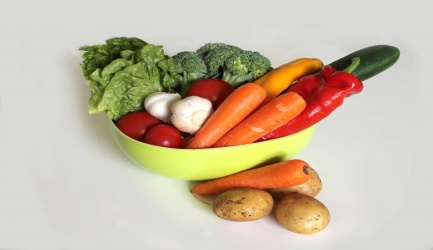 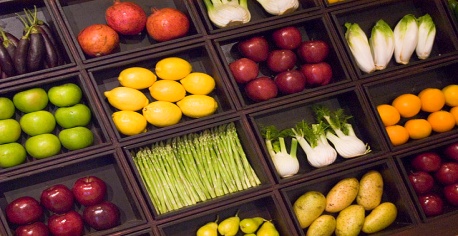 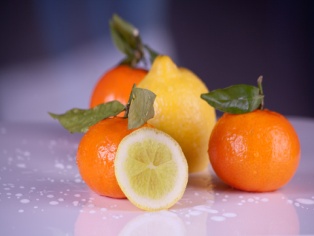 JADŁOSPIS12.06.2023r. – 16.06.2023rStołówka szkolna zastrzega sobie prawo do zmian w jadłospisie wprowadzonych z przyczyn niezależnychSMACZNEGO !!!DZIEŃTYGODNIAŚniadanieObiadPodwieczorekponiedziałek12.06.2023Paluch z masłem, parówka z szynki, ketchup, pomidorHerbatka Zupa: Kapuśniak z młodej kapusty z mięsem mieszanymDanie: Makaron z serem w polewie truskawkowo-jogurtowejHerbatka owocowa, ciastko zbożoweKanapki z wędliną wieprzową, ogórkiem i papryką (pieczywo mieszane, masło śmietankowe)       Mleko/mleko sojoweOwocwtorek13.06.2023Zupa mleczna                  (płatki zbożowe na mleku, mleku sojowym)Kanapki z wędliną pieczoną, sałatą i rzodkiewkąHerbata                       Zupa: Kalafiorowa z kluseczkamiDanie: Pulpeciki wieprzowe z młodymi ziemniakami, surówka wiosennaKompot Mus owocowyCiasto zebra– wyrób własnyArbuzMleko wanilioweśroda14.06.2023Kanapki z wędliną drobiową, sałatą i pomidorem(pieczywo mieszane, masło śmietankowe)Kawa inka(mleko/mleko sojowe)Zupa: z młodych warzyw z koperkiemDanie: Pieczone udka, ryż, mizeriaKompot  słodzony miodemOwocKoktajl bananowo-truskawkowy  na bazie jogurtu (wyrób własny)Chałkaczwartek15.06.2023Zupa mleczna                (kasza manna na mleku/mleku sojowym)Kanapki z pastą z tuńczyka ogórek świeży (pieczywo mieszane, masło śmietankowe)Herbata                       Zupa: BrokułowaDanie: Indyk w sosie z kaszą bul-gur, sałata lodowaWoda z cytryną OwocBułka pszenna z białym serem i dżememBananHerbatapiątek16.06.2023Kanapki z żółtym serem, sałatą i pomidoremKawa zbożowa (mleko /mleko sojowe)Zupa:  Krupnik z natką pietruszkiDanie: Paluszki rybne, ziemniaki, ogórek kiszonySok owocowy 100%Serek waniliowyHerbatnikJabłuszko do chrupaniaalergeny:zboża zawierające gluten, orzechy, gorczyca, dwutlenek siarki i siarczyny, mleko i produkty pochodne, seler, ryba, soja, owoce   cytrusowe, sezam, jaja- w przypadku diety bezmlecznej mleko krowie i produkty pochodne, zastępowane są produktami na bazie soizboża zawierające gluten, orzechy, gorczyca, dwutlenek siarki i siarczyny, mleko i produkty pochodne, seler, ryba, soja, owoce   cytrusowe, sezam, jaja- w przypadku diety bezmlecznej mleko krowie i produkty pochodne, zastępowane są produktami na bazie soizboża zawierające gluten, orzechy, gorczyca, dwutlenek siarki i siarczyny, mleko i produkty pochodne, seler, ryba, soja, owoce   cytrusowe, sezam, jaja- w przypadku diety bezmlecznej mleko krowie i produkty pochodne, zastępowane są produktami na bazie soi